II edycja Warszawskiego Konkursu Zoologicznego IRBIS
organizowanego przez Miejski Ogród Zoologiczny w WarszawieTytuł tegorocznej edycji: Zwierzęta wokół nasRegulaminInformacje ogóleKonkurs jest adresowany do uczniów klas 4 i 5 szkół podstawowych z Warszawy (Bemowo, Białołęka, Bielany, Mokotów, Ochota, Praga Południe, Praga Północ, Rembertów, Śródmieście, Targówek, Ursus, Ursynów, Wawer, Wesoła, Wilanów, Włochy, Wola, Żoliborz).Cel konkursuCelem konkursu jest propagowanie wiedzy zoologicznej, a w szczególności zwrócenie uwagi na właściwe podejście i stosunek do zwierząt, zarówno domowych jak i dziko żyjących poprzez:Zachęcenie dzieci do poznania potrzeb i zasad właściwego podejścia do domowych ulubieńców jak i zwierząt dziko żyjących.Zaciekawienie ich nowymi informacjami z obszaru nauk przyrodniczych, przyswojenie 
i utrwalenie ich w sposób niestandardowy (zajęcia w zoo, literatura przyrodnicza, obserwacje, korzystanie ze źródeł internetowych, konkursy przyrodnicze itp.).Zachęcanie do odwiedzin takich placówek przyrodniczych, jakimi są ogrody zoologiczne, centra rehabilitacji zwierząt.Rozwijanie wrażliwości ekologicznej, w tym zwrócenie uwagi dzieci na zwierzęta wokół nas,Kształtowanie postawy ciekawości wobec świata, odpowiedzialności za niego, empatii względem zwierząt i całej przyrody.Stworzenie płaszczyzny do pozytywnej rywalizacji i kształtowanie umiejętności współpracy.OrganizatorOrganizatorem Warszawskiego Konkursu Zoologicznego Irbis jest Miejski Ogród Zoologiczny w Warszawie, ul. Ratuszowa 1/3, 03-461, dalej zwany ZOO.PartnerzyPartnerami konkursu Irbis są Biuro Ochrony Środowiska m.st. Warszawy oraz Rada Naukowa przy Miejskim Ogrodzie Zoologicznym w Warszawie.UczestnicyW konkursie mogą wziąć udział dzieci ze szkół podstawowych, z klas 4-5.Zgłoszenia do konkursuZgłoszenie do konkursu może nastąpić wyłącznie za pośrednictwem szkoły. Organizator prześle zaproszenie do udziału w konkursie wszystkim szkołom podstawowym z obszaru, którego konkurs dotyczy wraz z dołączoną kartą zgłoszenia. Wzór karty zgłoszenia do konkursu stanowi załącznik nr 1 do regulaminu.Dyrektor szkoły, która zdecyduje się na udział w konkursie przyrodniczym IRBIS, zobowiązany jest do wybrania koordynatora z danej szkoły oraz Szkolnej Komisji Konkursowej, która będzie czuwać nad prawidłowym przebiegiem pierwszego – szkolnego – etapu konkursu. W skład tej komisji powinny wejść minimum dwie osoby, w tym w tym przynajmniej jeden nauczyciel przedmiotów przyrodniczych (w skład komisji może wchodzić również koordynator). Do obowiązków Komisji należeć będzie zabezpieczenie kart testowych, czuwanie nad sprawiedliwą i rzetelną oceną prac oraz przesłanie do organizatora protokołu z przebiegu pierwszego etapu konkursu. Wzór protokołu stanowi załącznik nr 2 do regulaminu.Każda szkoła podstawowa może zgłosić do konkursu dowolną liczbę uczestników - swoich uczniów.Karta zgłoszenia zawiera odpowiednie oświadczenia, które Dyrekcja szkoły winna podpisać. Bez wymaganych podpisów zgłoszenie szkoły będzie nieważne. Karty zgłoszeniowe będą przyjmowane wyłącznie drogą elektroniczną na adres: edukacja@zoo.waw.plPo przesłaniu karty zgłoszeniowej, ZOO odsyła informację zwrotną zawierającą wskazówki, jak przygotować uczniów do konkursu IRBIS wraz z podaniem źródeł wiedzy.Udział w konkursie jest bezpłatny.Przebieg konkursuKonkurs podzielony jest na trzy etapy: etap I (szkolny), etap II (zewnętrzny) w siedzibie Szkoły Podstawowej nr 354 w Warszawie, etap III (zewnętrzny), który odbędzie się w siedzibie Organizatora, czyli w Warszawskim ZOO.Etap I (szkolny) to test, który dzieci rozwiązują we własnej szkole. Odbędzie się on we wszystkich zgłoszonych do konkursu szkołach jednocześnie. Będzie zawierał pytania testowe i opisowe. Tematyka I Etapu obejmuje zagadnienia właściwej opieki i prawidłowej pielęgnacji domowych ulubieńców, takich jak psy, koty, ptaki, gryzonie, gady i bezkręgowce.Organizator zobowiązuje się przesłać drogą elektroniczną dzień przed wyznaczoną datą przeprowadzenia I etapu na adres wszystkich koordynatorów, zabezpieczone pytania konkursowe wraz z instrukcją ich pobrania. Druk odpowiedniej i adekwatnej do liczby uczestników liczby kart testowych leży po stronie danej szkoły. Prace testowe sprawdza Szkolna Komisja Konkursowa. W dniu konkursu ZOO przesyła drogą elektroniczną na adres koordynatora klucz odpowiedzi w celu prawidłowej oceny prac.Organizator zastrzega sobie prawo obecności w dniu konkursu przedstawicieli ZOO jako obserwatorów w wybranych losowo szkołach. Szkoła zostanie uprzedzona o tym fakcie.Do drugiego etapu zostanie zakwalifikowanych 5 najlepszych uczniów z każdej szkoły, warunkiem jest uzyskanie minimum 75% punktów.W przypadku większej liczby uczniów z takimi samymi wynikami, do drugiego etapu kwalifikują się wszyscy, którzy osiągnęli wymagany limit punktów.Etap II (zewnętrzny), zostanie przeprowadzony w Szkole Podstawowej nr 354 im. Adama Asnyka przy ul. Otwockiej 3 w Warszawie. Przeprowadzi go Komisja Konkursowa ZOO, w skład której wejdą pracownicy Działu Dydaktyczno-Popularyzatorskiego ZOO. Etap ten będzie miał charakter pisemnego testu. Zestawy testowe będą kodowane.Tematyka II etapu obejmuje zagadnienia poświęcone dzikim zwierzętom, które możemy spotkać w mieście oraz jego okolicach. Do kolejnego etapu zostanie zakwalifikowanych 10 uczniów, którzy osiągną najlepszy wynik.  W przypadku wyników ex aequo o przejściu do finału decydują wyniki z etapu pierwszego. Jeśli również i tu wyniki będą takie same, wówczas do finału kwalifikują się wszyscy, którzy osiągnęli wymagany próg.  Po zakończeniu II etapu i jego ocenie Komisja Konkursowa ZOO sporządzi protokół i prześle go do wszystkich koordynatorów ze szkół biorących udział w tym etapie.7.9 Etap III odbędzie się w Warszawskim ZOO i będzie miał charakter prezentacji wykonanego samodzielnie filmu (max. 5 min.) przedstawiającego uchwycone w naturze dzikie zwierzęta. Szczegółowa tematyka i założenia dotyczące filmów zostaną przesłane do koordynatorów po zweryfikowaniu finalistów II etapu. Etap III jest sprawdzany i oceniany przez jury, w skład którego wejdą pracownicy Miejskiego Ogrodu Zoologicznego oraz inne zaproszone osoby będące autorytetami w dziedzinie zoologii i przyrody.Organizator zobowiązuje się wskazać wszystkim finalistom drugiego etapu materiały i źródła niezbędne do gruntownego przygotowania się do finału. Będą one dostępne na naszej stronie www.zoo.waw.pl/edukacja oraz zostaną rozesłane na adres koordynatorów ze szkół, których uczniowie zakwalifikowali się do etapu trzeciego.    Ramowy harmonogram konkursudo 20.09.2019 r. - przesyłanie do szkół informacji o konkursie, wraz z kartą zgłoszenia, programem konkursu, zakresem tematycznym i wskazówkami, które ułatwią przygotowanie uczniów do konkursu.21.10.2019 r. – ostateczny termin nadesłania kart zgłoszeniowych przez szkoły do Organizatora. Karty zgłoszeniowe będą przyjmowanie wyłącznie drogą elektroniczną na adres: edukacja@zoo.waw.pl 26.11.2019 r. - termin przesłania drogą elektroniczną przez Organizatora arkusza testu do szkół.27.11. 2019 r. godz. 10.00 – I etap konkursu zoologicznego oraz przesłanie drogą elektroniczną klucza odpowiedzi (wraz z instrukcją postępowania) do szkół, które zgłosiły swoich uczniów do udziału w konkursie.do 10.12.2019 r. - termin przesyłania przez szkoły do Organizatora wyników konkursu z listą uczniów zakwalifikowanych do II etapu, (druk protokołu, który jest załącznikiem nr 2 do regulaminu).07.01. - 10.01.2019 r. – termin przesłania do szkół materiałów pomocniczych z zakresu wiedzy do II etapu konkursu wraz z podaniem terminu II etapu.03.2020 r. – II etap konkursu zoologicznego, który odbędzie się w SP nr 354 przy ul. Otwockiej 3.03.2020 r. – ogłoszenie listy osób zakwalifikowanych do III etapu. 05.2020 r. – III etap, który odbędzie się w Miejskim Ogrodzie Zoologicznym w Warszawie.początek czerwca 2020 r. – ogłoszenie wyników na stronie www.zoo.waw.pl, zaproszenie na galę.połowa czerwca 2020 r. – gala wręczenia nagród w Warszawskim ZOO.Instrukcja wypełniania karty odpowiedzi w Konkursie IRBISKartę należy wypełniać kolorem czarnym lub niebieskim. Nie wolno używać korektora. Szczegółowe informacje na temat sposobu udzielania odpowiedzi na poszczególne pytania (jedna lub kilka odpowiedzi) oraz punktacja za poszczególne pytania znajdą się w instrukcji dla uczestnika na wstępie testu I i II etapu.UWAGA: Poprawne wypełnienie karty odpowiedzi jest warunkiem wzięcia udziału w konkursie! Nagrody Zwycięzcy konkursu otrzymają nagrody rzeczowe, dyplomy oraz wyróżnienia.  Przewidywane jest przyznanie jednej nagrody głównej oraz 3 wyróżnień. Organizator zastrzega sobie prawo do przyznania dodatkowych wyróżnień lub nie przyznania żadnego.Nauczyciel prowadzący laureata konkursu (zgłoszony w protokole) otrzyma dyplom oraz nagrodę rzeczową.   Szkoła laureata konkursu otrzyma nagrodę rzeczową. Przetwarzanie danych osobowychAdministratorem danych osobowych jest Miejski Ogród Zoologiczny w Warszawie, ul. Ratuszowa 1/3, w dalszej części zwany jako „ZOO”.Jeśli ma Pani/Pan jakiekolwiek pytania dotyczące sposobu, celów lub zakresu przetwarzania danych osobowych przez ZOO lub pytania dotyczące przysługujących uprawnień, prosimy o kontakt z ZOO na adres ul. Ratuszowa 1/3 bądź z inspektorem ochrony danych na adres e-mail: iod@zoo.waw.plRODO to Rozporządzenie Parlamentu Europejskiego i Rady (UE) 2016/679 z dnia 27 kwietnia 2016 r. w sprawie ochrony osób fizycznych w związku z przetwarzaniem danych osobowych i w sprawie swobodnego przepływu takich danych oraz uchylenia dyrektywy 95/46/WE. RODO reguluje kwestie związane z przetwarzaniem danych osobowych i ma zastosowanie od dnia 25 maja 2018 r.ZOO przetwarza Pani/Pana dane osobowe (koordynatora, rodzica, ucznia) w celu przeprowadzenia konkursu i ogłoszenia jego zwycięzców, a więc wykonania umowy łączącej Panią/Pana z ZOO (podstawa prawna: art. 6 ust. 1 lit. b RODO) oraz wypełnienia obowiązków nałożonych przepisami prawa art. 6 ust. 1 lit. c RODO w szczególności w celu rozliczenia ewentualnych należności podatkowych, o ile takie powstaną.Podanie przez Panią/Pana danych osobowych:w przypadku koordynatora (imię i nazwisko, nazwa szkoły) jako osoby oceniającej prace uczniów, realizacja umowy (Konkursu) w tym zakresie, podanie danych jest dobrowolne jednak ich może uniemożliwić pełnienie funkcji koordynatoraw przypadku rodzica wyraża on zgodę na udział ucznia w konkursie występując jako jego opiekun, a tym samym zawierana jest umowa, którą jest Konkurs. Podanie danych osobowych (rodzica – w zakresie imienia i nazwiska oraz ucznia – w zakresie imienia i nazwiska, klasy szkoły oraz nazwy szkoły) jest warunkiem udziału w konkursie, a w przypadku realizacji obowiązków nałożonych przepisami prawa jest wymogiem ustawowym i jest obligatoryjne, przy zgłoszeniu do konkursu nie żądamy jednak danych obligatoryjnych.Informujemy również, iż z zgodnie z zasadą minimalizmu zbieramy wyłącznie dane niezbędne do przeprowadzenia etapów konkursu, oceny prac, ogłoszenia jego wyników w celu przyznania nagród.Brak podania przez wymaganych danych osobowych może stanowić przeszkodę uniemożliwiającą udział w konkursie.Podane dane osobowe mogą być udostępniane następującym odbiorcom bądź kategoriom odbiorców danych:organom władzy publicznej oraz podmiotom wykonującym zadania publiczne lub działającym na zlecenie organów władzy publicznej, w zakresie i dla celów wynikających z obowiązujących przepisów prawa.podmiotom wspierającym Miejskie ZOO w realizacji jego procesów biznesowych i operacyjnych, w tym podmiotom przetwarzającym dane osobowe w imieniu ZOO, takim jak osoby związane z realizacją. Podmioty te nie będą przetwarzały danych osobowych w żadnym innym celu niż prawidłowe przeprowadzenia konkursu w szczególności nie wykorzystają ich do celów marketingu i kierowania do Państwa korespondencji niezwiązanej z konkursem.Podane dane osobowe będą przetwarzane przez okres niezbędny do realizacji celów przetwarzania wskazanych w pkt. 3 powyżej, tj. przez okres:przeprowadzenia konkursu,wypełniania obowiązków prawnych ciążących na ZOO, w tym obowiązków związanych z przechowywaniem danych, np. dla celów sprawozdawczości finansowej,realizacji przez ZOO jej prawnie uzasadnionych interesów, w szczególności przez przewidziane w odrębnych przepisach okresy przedawnienia Państwa roszczeń związanych z konkursem, Dane osobowe nie będą podlegały profilowaniu. ZOO nie będzie podejmowała zautomatyzowanych decyzji w przetwarzaniu danych osobowych.Prawa osoby, której dane dotyczą.W związku z przetwarzaniem danych osobowych przez ZOO, przysługują Państwu następujące prawa:prawo dostępu do danych osobowych, w tym prawo do uzyskania kopii tych danych,prawo do żądania sprostowania (poprawienia) danych,prawo do żądania usunięcia danych osobowych (tzw. „prawo do bycia zapomnianym”),prawo do żądania ograniczenia przetwarzania danych osobowych,prawo do przenoszenia danych do Pani/ Pana lub do innego administratora danych,prawo do sprzeciwu wobec przetwarzania danych osobowych.W powyższych uprawnień może Pani/Pan skorzystać:składając lub przesyłając wniosek na adres: Miejski Ogród Zoologiczny w Warszawie, ul. Ratuszowa 1/3,przesyłając wniosek drogą mailową na adres: iod@zoo.waw.plZakres każdego z powyższych uprawnień oraz sytuacje, w których Pani/Pan może z nich skorzystać, są określone przepisami prawa. Możliwość skorzystania z niektórych z ww. uprawnień może być uzależniona między innymi od podstaw prawnych, celu lub sposobu ich przetwarzania. W przypadku uznania, że przetwarzanie przez ZOO Pani/Pana danych osobowych narusza przepisy obowiązującego prawa, może Pani/Pan wnieść skargę do organu nadzorczego – Urzędu Ochrony Danych Osobowych.Przekazywanie danych osobowych do podmiotów spoza Europejskiego Obszaru Gospodarczego („EOG”) lub organizacji międzynarodowych.ZOO nie planuje przekazywać danych osobowych do podmiotów spoza EOG ani do organizacji międzynarodowych.Postanowienia końcowe Reklamacje związane z przebiegiem konkursu można składać do organizatora na adres mailowy edukacja@zoo.waw.pl, telefonicznie 22 619 56 28 lub listownie na adres: Miejski Ogród Zoologiczny Ratuszowa 1/3; 03-461 Warszawa, w terminie 7 dni od ogłoszenia wyników kolejnego etapu.W przypadku ujawnienia niesamodzielnej pracy uczestników zastrzegamy sobie prawo do ich dyskwalifikacji.Udział w konkursie jest dobrowolny i oznacza przyjęcie w pełni postanowień niniejszego regulaminu.Prace konkursowe z II i III etapu nie podlegają zwrotowi ani wglądowi.Sprawy nieujęte regulaminem i sporne rozstrzyga jury konkursu. Organizator zastrzega sobie prawo do ostatecznej interpretacji regulaminu. Szczegółowe informacje można uzyskać na stronie internetowej Organizatora: www.zoo.waw.pl/edukacja.  Koordynatorem Konkursu jest p. Agata Borucka-Rasińska – Kierownik Działu Dydaktyczno-Popularyzatorskiego Miejskiego Ogrodu Zoologicznego w Warszawie (a.borucka@zoo.waw.pl).Nad prawidłowym przebiegiem całego konkursu czuwa Komisja Konkursowa, w skład której wchodzą przedstawiciele Miejskiego Ogrodu Zoologicznego i autorytety w dziedzinie nauk przyrodniczych.Organizator zastrzega sobie prawo do wprowadzania zmian w regulaminie konkursu.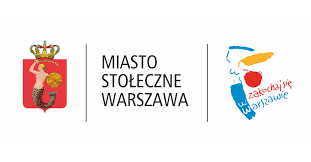 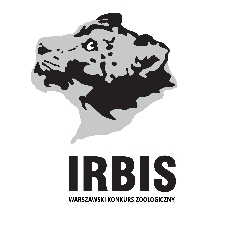 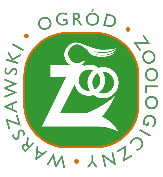 